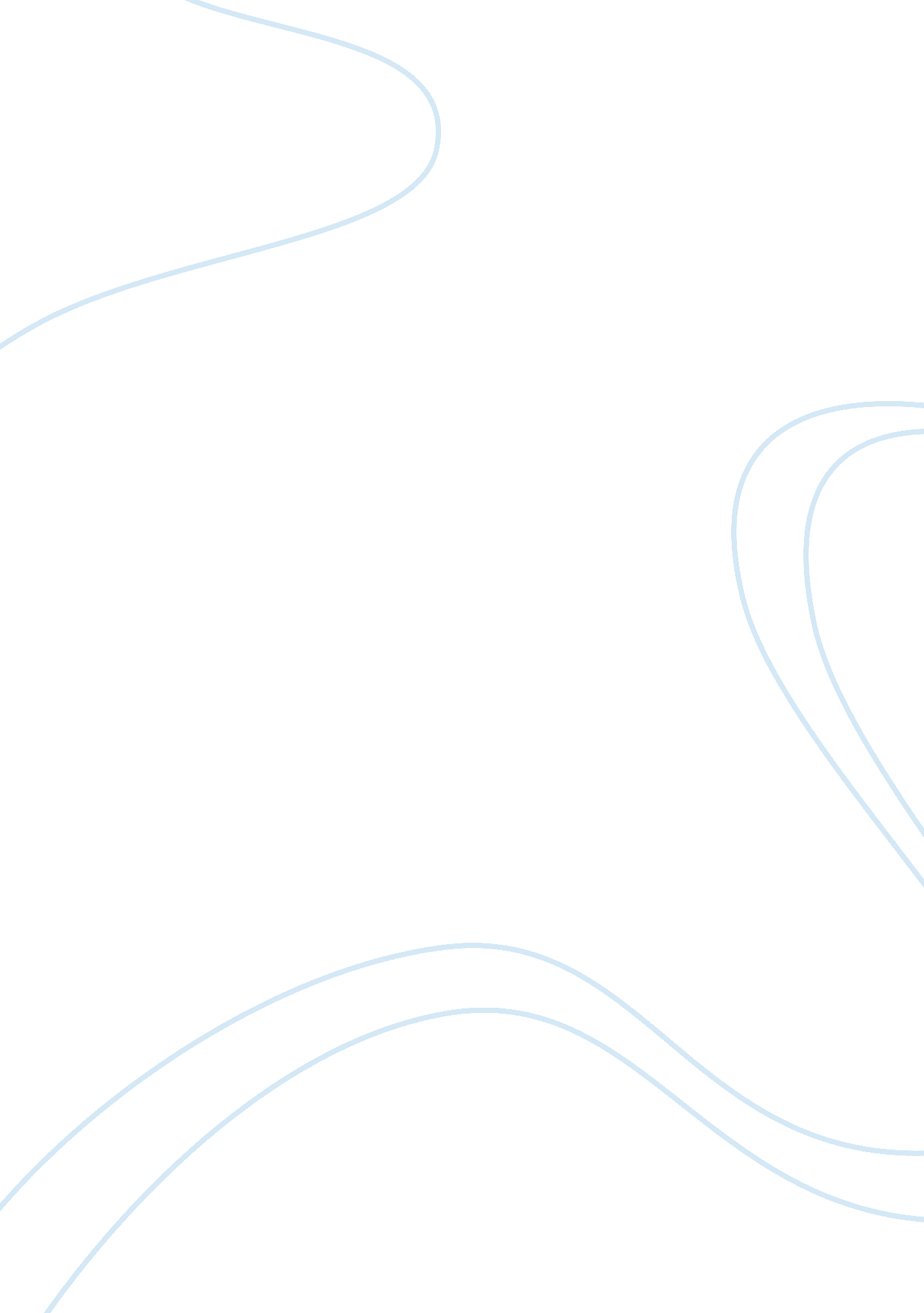 Good essay about new medical facilityHealth & Medicine, Nursing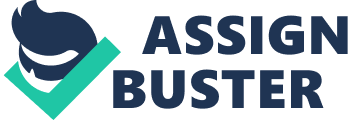 Introduction The growing healthcare needs in various societies cannot be overemphasized in the modern dispensation. Huge populations are constantly and persistently seeking better care as a consequence of dealing with the challenging medical conditions. Most institutions have embarked on the processes of building new medical centers to equip them with modern equipment and also design appropriately based on the conditions of the patients. This text seeks to outline the some of the major components and essentials that propagate the establishment of a new medical facility. It puts into perspective the rationale behind the new facility. Rational For Selecting the Facility The rationale for choosing this facility was necessitated by the dynamics in the building of medical facilities. For instance, the old facilities that were built in the past forgot about the special needs that patients have. The facility was selected to ensure that structures are coherent with the changing needs of the healthcare sector. Most stares in some facilities are steep to the extent that patients have to struggle as they move while some fall (Kobus, 2008). This new facility was chosen to ensure that the new structures such as the stairs provide relative ease in terms of movement. Consequently, it has been established that an environment is critical for the improvement of a patient’s health. 
The physical environment should be well designed for the purposes of improving health care (Gupta, 2007). For example, the windows should be wide and transparent, making it possible for the patients to view the external environment because such propensities motivate them and enhance their spirits. Additionally, the facility was chosen because of the need to have more space for new facilities such as dialysis, X-ray, and C-scan equipment. Creating space for new departments was a critical consideration for the selection. Enhanced safety was another reason for instituting the project (Vincent, 2010). Stakeholders The magnanimity and essential components needed for the project requires some people to come in and offer support in different dimensions. A major shareholder in the project is the local municipal authority. The mayor has vowed to commit a substantial amount of resources to ensuring that the project is a success. Secondly, there are three philanthropic organizations that have committed almost half of the capital needed. The local construction company that deals with the building and architectural work has intimated that it would provide free consultancy until the completion of the project. The national association of professional doctors has pledged to provide some of the equipment needed by the new facility. Planning Needs The success of the projected is dependent on the extent to which planning is done. One of the needs establishes criteria for meeting the objectives of the program. A license needs should be given by the local authorities as a consequence of obtaining certification for the new building. Resources should be mobilized to ensure that once the projected is commenced, it does not experience the negative challenges that may stall its implementation. The shareholders are crucial scions of the projected, and a report needs to be obtained from them to ascertain the resources they are committing to the projected to determine areas of deficit. The date of commencement and completion needs to be outlined and the various stages choreographed appropriately. Planning Goals 1. Draw out a plan that entails the different stages of the project, including the commencement and completion dates. 
2. Mobilize the resources that are needed for the successful completion of the project. Consequently, identifying areas of deficiencies and outlining measures that can aid in filling the gaps. 
3. Establish a line of communication between the project manager and the shareholders. 
4. Determine the needed equipment and personnel in terms of quality and quantity. 
5. Come up with mechanisms of dealing with the challenges that might hinder the implementation of the aligned programs. Cost Estimates for one room Every room in the facility needs to be fitted with the most basic materials that are needed for any conventional building. The chart below provides details of the materials needed and the estimated costs. Budget Planning Budget planning is one of the most challenging components when it comes to proper implementation of the project. The planning in this context would be handled based on need and necessity. There are basic requirements that are supposed to be fitted in every room within the facility. Such items will be prioritized before other components can be decided on as appropriate. The budget estimates will be drawn based on the maximum entities. This strategy would aid in seeking discounts for some items. The approach can ensure that cost effectiveness is achieved. Moreover, the items would be purchased based on their application and their significance for every room. Lessons learned from completing the Floor Plan The floor an important component in so far as construction is concerned. Space, airflow, lighting and creation of a natural flow of are determined by the floor plan. Another lesson learned is that floor plans have evolved over time. While in the past doors were built on a single line, today they are built in a multi-dimensional fashion with private doors for each. The flexibility and versatility of the floor plan are a necessity to consider. Positioning is significant and should be considered based on the intended activities. Rationale for the Design The design was considered based on space, positioning, and flexibility. The facility needs to consider the safety, ease of movement and accommodation of various individuals being a medical center (In Miller, 2006). Consequently, the design considered the physical environment as an important component that enhances care among the patients. Consequently, the rationale was based on the budgeting and the application of the facility. Due to budget constraints, the design did not consider other secondary extensions such as inclined and declined footpaths within the facility. Recommendations 1. There should be more emphasis on space 
2. Positioning should be reconsidered to enhance movement from one section to another. 
3. The various sections should be established based on necessity and significance Conclusion The construction of a new medical facility is crucial because it provides people with alternatives in terms of where to get care. The design of the floor is the most important part towards building a facility. The stakeholders are expected to provide the intended support by providing the necessary resources to complete the project successfully. Planning should be carried out objectively to incorporate all the issues that essential for effective implementation of the program. References Gupta, S. K. (2007). Modern trends in planning and designing of hospitals: Principles and practice. New Delhi: Jaypee Bros. Medical Publishers. 
In Miller, K. M., Wyllie, C., Joint Commission on Accreditation of Healthcare Organizations & Joint Commission Resources, Inc. (2006). Planning, design, and construction of health care facilities. Oak Terrace, IL: JCAHO. 
Kobus, R. L. (2008). Building type basics for healthcare facilities. Hoboken, N. J: J. Wiley. 
Vincent, C. (2010). Patient Safety. New York, NY: John Wiley & Sons. 